Dear EPCS Families,Welcome to 3rd Grade. We are going to have so much fun together, and learn a lot of new things! We can not wait to see all of you on our first day of school which is September 6th.Hello third graders! I am Ms. Urban and I Will be your Math and Science teacher.  I grew up in Bergen County and attended Manhattan College in the Bronx.  I majored in Marketing and Global Business. After graduating, I decided to go back to school and get my Masters in Elementary Education, at Montclair State University.  I previously taught 3rd grade Math and Science in Paterson NJ, for 7 years.  I started at EPCS in January 2023, and I am thrilled to be back for another exciting school year!  I am looking forward to meeting all my new students!Please send the following supplies, attached below,  with your child on the first day of school. Please label all supplies with your child’s name or initials. We look forward to meeting you!Sincerely,The 3rd Grade Teachers3rd Grade Supply ListRequired Items2 boxes of sharpened pencils1 box of 24 crayons1 box of 8 or 12 colored pencils1 pair of child safety scissors2 highlighters1 wedge eraser pack 1 ruler1 pencil pouch with zipper (no pencil boxes)2 packs of glue sticks (no liquid glue)Headphones with a plug (not with Bluetooth connection, and no ear buds)6 composition notebooks (no spiral notebooks)Please label them: Language Arts, Math, Science, Social Studies, Health, Spanish5 folders Please label them: Homework, Math/Science, ELA/Social Studies, Music/Spanish, Art/HealthOptional & Appreciated Items1-2 containers of Clorox or Lysol wipes 1-2 containers of hand sanitizer Ziploc bags (sandwich/gallon)Reusable Water Bottle with your child's name on it3-4 boxes of tissues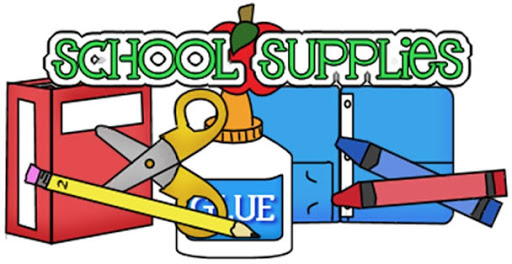 Dana Clark, PrincipalDavid Block, Business Administrator65 West Demarest Ave	            				    Phone: (201) 569-9765Englewood, New Jersey 07631			    		    Fax: 201-568-9576